Музыкальные загадкиПрочитай загадку и найди отгадку!Я стою на трёх ногах,
Ноги в чёрных сапогах.Зубы белые, педаль.Как зовут меня?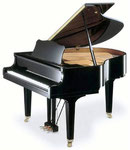 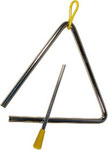 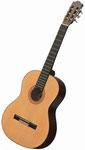 Деревянные подружки,
Пляшут на его макушке,
Бьют его, а он гремит —
В ногу всем шагать велит.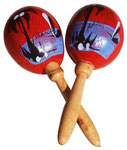 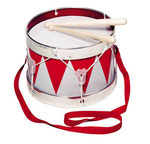 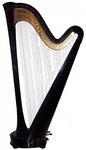 Опускаем молоточки,
На железные листочки.
И летит весёлый звон
Что звучит?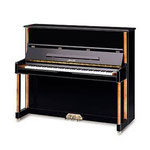 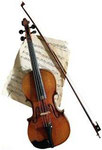 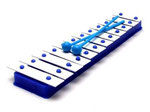 Он звенит, как колокольчик,
И блестит, как самовар.
Металлический угольник.А зовется...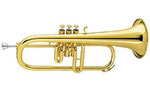 Инструмент на пальме рос.Но тогда он был - кокос!Спрыгнул, высох, зашумел...-Где он камушков поел?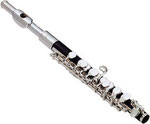 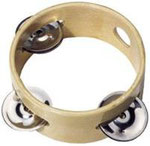 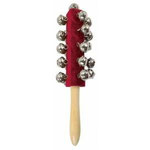 Движенья плавные смычка,
Приводят в трепет струны.
Мотив журчит издалека.
Поет про ветер лунный.
Как ясен звуков перелив,В них радость и улыбка.Звучит мечтательный мотив,Его названье...